Questão 01. Considere os conjuntosA = {1, 4, 7}
B = {1, 3, 4, 5, 7, 8}É correto afirmar que:A  BA  BB  AB  AB AQuestão 02. Quais dos elementos no diagrama de Venn abaixo pertencem ao conjunto A?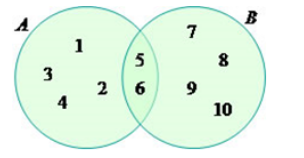 A= {5, 6}.B= {1, 2, 3, 4}.C= {7, 8, 9, 10}.D= {1, 2, 3, 4, 5, 6}.E= {5, 6, 7, 8, 9, 10}.Questão 03. Representar um conjunto por uma propriedade se dá da seguinte forma:Colocamos entre chaves a lógica usada para formar o conjunto.Explicitamos, entre chaves, todos os seus elementos.Colocamos os seus elementos em um círculo.Os elementos são colocados entre colchetes.Parte dos elementos são colocados entre parênteses.Questão 04. Seja o conjunto A = {x ∈ N| 6 < x < 10}, enumerando todos os seus elementos temos.A= {6, 7, 8, 9, 10}.B= {6, 7, 8, 9}.C= {6, 7, 8, 9, ...}.D= {7, 8, 9, ...}.E= {7, 8, 9}.Questão 05. Qual alternativa preenche corretamente a lacuna?O ______________________ é um conjunto que possui todos os elementos envolvidos em um estudo.Conjunto universoConjunto unitárioConjunto vazioConjunto complementarConjunto intersecçãoQuestão 06. No dia 17 de Maio próximo passado, houve uma campanha de doação de sangue em uma Universidade. Sabemos que o sangue das pessoas pode ser classificado em quatro tipos quanto a antígenos. Uma pesquisa feita com um grupo de 100 alunos da Universidade constatou que 42 deles têm o antígeno A, 36 têm o antígeno B e 12 o antígeno AB. Sendo assim, podemos afirmar que o número de alunos cujo sangue tem o antígeno O é:20 alunos26 alunos34 alunos35 alunos36 alunosQuestão 07. A respeito das dimensões necessárias para existência de uma reta, assinale a alternativa correta:a) As retas são figuras adimensionais, ou seja, sua dimensão é zero. Isso acontece porque as retas são conjuntos de pontos, e os pontos são figuras que não possuem dimensão.b) As retas são figuras unidimensionais, ou seja, existem em uma única dimensão.c) As retas são as únicas figuras unidimensionais que existem.d) As retas são bidimensionais. Assim, é possível medir tanto o comprimento quanto a largura de figuras sobre uma reta.e) As retas são figuras tridimensionais, por isso, é possível encontrar retas no espaço tridimensional.Questão 08. Dadas as retas r, s, t e a, identifique suas posições relativas: a) As retas r e s são____________________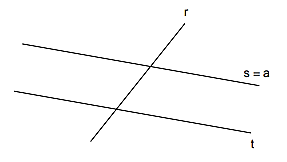 b) As retas s e t são____________________c) As retas r e t são____________________d) As retas s e a são____________________e) As retas t e a são____________________Questão 09.  Acerca das posições relativas entre retas no espaço, analise como verdadeira ou falsa as seguintes afirmações:a) (    ) I- Por um ponto da reta r pode-se traçar infinitas retas perpendiculares à reta r.b) (    ) II- Por um ponto situado fora de uma reta, existe uma reta paralela à reta dada.c) (    ) III- Três retas que, duas a duas, não têm ponto em comum são ditas retas reversas.d) (    ) IV- Se duas retas distintas são paralelas a um plano, então elas são paralelas entre si.e) (    ) V- Três retas concorrentes num mesmo ponto são coplanares.Questão 10. Quantas semirretas podemos identificar na imagem abaixo?a) 4 semirretas.b) 3 semirretas.c) 2 semirretas.d) 1 semirretas.e) 5 semirretas.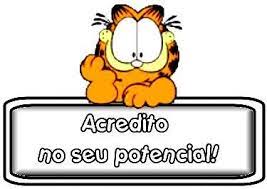 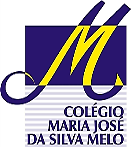 COLÉGIO MARIA JOSÉ DA SILVA MELOCOLÉGIO MARIA JOSÉ DA SILVA MELOCOLÉGIO MARIA JOSÉ DA SILVA MELOCOLÉGIO MARIA JOSÉ DA SILVA MELOQuantitativoSÉRIE: 8º AnoPROFESSOR: Wêglas LuanData: 20 / 03/2021Data: 20 / 03/2021QualitativoSÉRIE: 8º AnoPROFESSOR: Wêglas LuanData: 20 / 03/2021Data: 20 / 03/2021TrabalhosNome:Nome:Nome:NºTOTALVERIFICAÇÃO DA APRENDIZAGEM DE MATEMÁTICA A E BVERIFICAÇÃO DA APRENDIZAGEM DE MATEMÁTICA A E BVERIFICAÇÃO DA APRENDIZAGEM DE MATEMÁTICA A E BVERIFICAÇÃO DA APRENDIZAGEM DE MATEMÁTICA A E BVERIFICAÇÃO DA APRENDIZAGEM DE MATEMÁTICA A E BVERIFICAÇÃO DA APRENDIZAGEM DE MATEMÁTICA A E BVERIFICAÇÃO DA APRENDIZAGEM DE MATEMÁTICA A E B